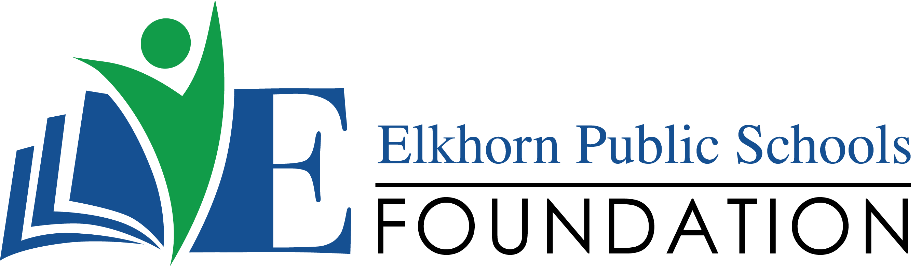 20214 VETERANS DRIVE, STE. 400 • ELKHORN, NE 68022PRESS RELEASEContact: Stacey L. Falk, Executive Director	FOR IMMEDIATE RELEASEElkhorn Public Schools Foundation 	September 28th, 2017402-289-1727 • sfalk@epsne.orgwww.elkhornfoundation.org 	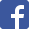 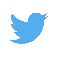 local foundation leaders celebrate Groundbreaking of the Elkhorn public schools foundation office and alumni centerOn Thursday, September 21st, the Elkhorn Public Schools Foundation hosted over 60 guests at a groundbreaking ceremony officially launching the construction of the Foundation’s new offices and Elkhorn Alumni Center. In attendance were Foundation Board members, Elkhorn Public School Board members, Elkhorn Public Schools Administrators, business partners, Foundation staff and neighbors. Paul Baumert, Foundation Board President, welcomed guests and Stacey Falk, Foundation Executive Director, shared the Foundation’s past, present and future goals. MCL Construction and Ken Hahn Architects unveiled the building renderings of the new facility. The new building, set to open in the summer of 2018, will be located directly east of Pinnacle Bank on Veterans Drive in Elkhorn. It will provide much needed office space and will accommodate projected needs for additional growth. With the move to the new office, the Foundation will also gain much needed storage, meeting and event space. The lower level will feature a community space, tentatively named The Elkhorn Alumni Center. This space will be available to rent for community events such as workshops, conferences, holiday get-togethers, alumni gatherings, graduations and more!With the Elkhorn Public School District being the fastest growing district in the state, the Foundation’s Elkhorn Kids Campus program projects continued growth in demand for high quality childcare for Elkhorn students. The Elkhorn Kids Campus program currently provides before and after school care for over 1,100 elementary aged students at 10 elementary sites, with the 11th site set to open fall of 2018. In recent years, the Foundation has seen incredible growth in new scholarship offerings, added new fundraising events and created a formalized alumni program. “We continue to work hard to fulfill our mission and support the Elkhorn Public Schools and the Elkhorn community. One of the many long term goals of the Foundation has been to own its own office space, eliminate rental expenses and create a long lasting ‘footprint’ within the Elkhorn community. It’s exciting to take this next big step!” shared Stacey Falk, Executive Director of the Foundation.   The Elkhorn Public Schools Foundation (Tax ID #36-3226778) is a non-profit 501(c) (3) organization founded in 1981. The Elkhorn Public Schools Foundation promotes student achievement and the unity of our community and its public schools by encouraging, supporting, and recognizing excellence in innovative education, quality school programs, and civic involvement. For more information, visit elkhornfoundation.org or call 402-289-1727.